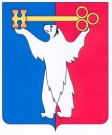 АДМИНИСТРАЦИЯ ГОРОДА НОРИЛЬСКАКРАСНОЯРСКОГО КРАЯПОСТАНОВЛЕНИЕ07.02.2024				         г. Норильск				                 № 63О внесении изменений в постановление Администрации города Норильска от 19.10.2016 № 515В целях урегулирования отдельных вопросов, касающихся системы оплаты труда работников муниципального учреждения «Управление по делам гражданской обороны и чрезвычайным ситуациям Администрации города Норильска»,ПОСТАНОВЛЯЮ:	1. Внести в Положение об оплате труда работников муниципального учреждения «Управление по делам гражданской обороны и чрезвычайным ситуациям Администрации города Норильска», утвержденное постановлением Администрации города Норильска от 19.10.2016 № 515 (далее – Положение), следующие изменения:	1.1. В пункте 4.1 Положения:	1.1.1. подпункт «д» изложить в следующей редакции:«д) специальная краевая выплата;»;1.1.2. дополнить подпунктами «е», «ж» следующего содержания:«е) выплаты по итогам работы; ж) материальное поощрение (премирование).».1.2. Пункт 4.5 Положения дополнить новыми абзацами двенадцатым, тринадцатым следующего содержания:«- специальной краевой выплаты;- материального поощрения (премирования);».1.3. Дополнить Положение новым пунктом 4.8 следующего содержания:«4.8. Специальная краевая выплата устанавливается в целях повышения уровня оплаты труда работника.Работникам по основному месту работы ежемесячно предоставляется специальная краевая выплата. Максимальный размер выплаты при полностью отработанной норме рабочего времени и выполненной норме труда (трудовых обязанностей) составляет 3000 рублей. Работникам по основному месту работы при не полностью отработанной норме рабочего времени размер специальной краевой выплаты исчисляется пропорционально отработанному работником времени.».1.4. В абзаце пятнадцатом пункта 4.9 Положения после слов «персональных выплат» дополнить словами «, специальной краевой выплаты».1.5. Пункты 4.8 – 4.11 Положения считать пунктами 4.9 – 4.12 Положения соответственно.1.6. Дополнить Положение пунктом 4.13 следующего содержания:«4.13 Размер и порядок выплаты материального поощрения (премирования) осуществляется в соответствии с разделом 6 настоящего Положения.».1.7. Дополнить Положение разделом 6 «Материальное поощрение (премирование)» следующего содержания:«6. Материальное поощрение (премирование)6.1. Работник учреждения, добросовестно исполняющий свои трудовые обязанности, может быть поощрен премией (за наставничество) в размере до 15000 рублей в соответствии с Положением о наставничестве в органах местного самоуправления и муниципальных учреждениях муниципального образования город Норильск.                        6.2. Премия выплачивается работникам учреждений на основании приказа руководителя учреждения.6.3. К сумме премии не применяется районный коэффициент. На сумму премии не начисляется процентная надбавка за стаж работы в районах Крайнего Севера и приравненных к ним местностях.6.4. Выплата премии производится по основному месту работы работника за счет и в пределах утвержденных средств на оплату труда учреждения.6.5. Сумма премии учитывается для расчета средней заработной платы работника.».2. Опубликовать настоящее постановление в газете «Заполярная правда» и разместить его на официальном сайте муниципального образования город Норильск.3. Настоящее постановление вступает в силу со дня издания и распространяет свое действие на правоотношения, возникшие с 01.01.2024.Глава города Норильска							            Д.В. Карасев